April 2019 Minutes 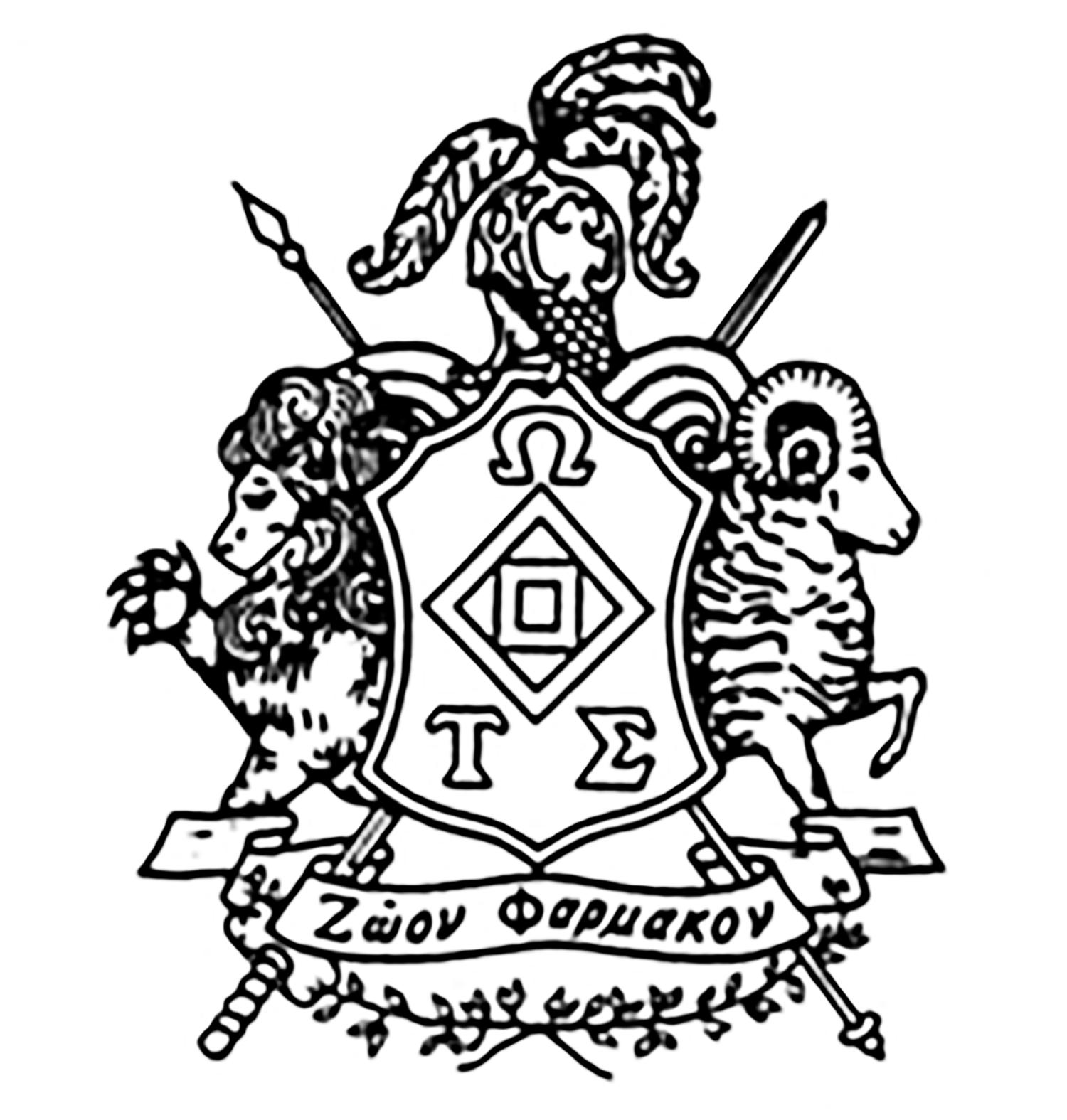 Exec Chair Reports-Most Worthy Master, Victoria McKaba: Sign up for a committee Committee chairs get discounted dues ($40)!-Alpha Master of Finance, Evelyn Royther: Dues for 2019-2020Member: $50Committee Chair: $40Exec Members: $304th Years: $20-Beta Master of Finance, Courtney Lester: -Master of Records and Seals, Shannon Melcher: Make sure to check your points and see if you are in good standing to join next year -Master of Ceremonies, Sammie von Rueden: -Beta Master of Pledges, Lauren Folkerts:-Master of the Web, Natalie Haecker:  -Master of History, Meg Gantzer Kickbutt AwardDaniel and Lauren Committee Chair Reports-Clothing: Cleo Bubulka & Cheyenne Sams:-Pet Wash: Lyan Padilla Velez & Sophie Ochs: April 28thThere is a mandatory training on April 27th-Pet Visitations: Kristina Condos & Natalie Haecker: April 16th (Last one of the year!)-Road Race: Zoe Morris & Brittany Senecal: -Social: Candace Barath & Daniel Shinsako: Bowling was so much fun! Thanks for all who came!-Educational: Katy Klein & Lindsey Talanaski:Midterm anatomy review Sunday April 7-Fundraising: Emily Brydon -Open Floor- -Conclusion of Chapter Meeting by Jennifer Reilly, Master of CeremoniesUpcoming events:First year review: April 7thPet visits: april 16th Pet wash: April 28th Training will be April 27thAdd the OTS calendar to your personal google calendar:https://calendar.google.com/calendar/render#main_7On the bottom left, next to "Other Calendars", click the arrow and select "Add by URL". Then paste the following link into the pop-up box:https://calendar.google.com/calendar/ical/g4tmjsltdnki5nbl4pp5g2qgtg%40group.calendar.google.com/public/basic.icsPoint Systemhttps://docs.google.com/spreadsheets/d/1jz6ac_25k0utaljsnaDWb_ZJwydqSC-wAstWjo-SX-k/edit?usp=sharing Points will help determine externship funding, wet lab selection, scholarships, etc.○   	For Pledges: Initiation – requires 6 points○   	End of year – requires 15 points to rejoin○   	1 point for social events and chapter meetings○   	2 pts for required events○   	3 pts for philanthropy events○   	Chapter meetings are mandatory and you only have 2 unexcused absences○   	Points accumulate year to year for wetlab/scholarship/etc. participation○   	Members on probation: must make up missed points within the next semester and will have last pick for wetlabs or spay/neuter days. Ineligible for scholarships.